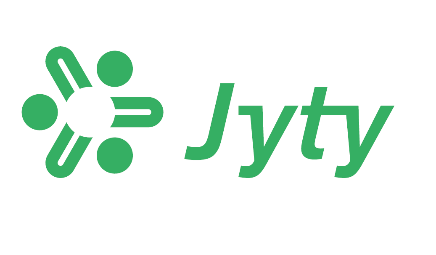 PALKALLISEKSI HYVÄKSYTYT KOULUTUKSET 2024 / AVAINTESLuottamusmiesten perusopinnot 1 ja 2 (Perusopinnot 1 on tarkoitus suorittaa mahdollisuuksien mukaan lähimmällä paikkakunnalla)14.-15.2.	Luottamusmiesten perusopinnot 1			Kemi19.-20.3.	Luottamusmiesten perusopinnot 1			Vantaa16.-17.4.	Luottamusmiesten perusopinnot 1			Kouvola19.-20.9.	Luottamusmiesten perusopinnot 2 			Helsinki24.-25.9.	Luottamusmiesten perusopinnot 1			PoriNeuvottelupäivät16.-17.5.	AVAINTES-neuvottelupäivät				LahtiLuottamusmiesten teemakurssit (lähikoulutukset)15.-16.2. 	LM-teemakurssi, neuvottelutaito			Kuopio5.-6.3.	LM-teemakurssi, työpaikan ongelmatilanteiden hallinta		Turku19.-20.3.	Pääluottamusmiesseminaari				Tampere16.-17.4.	LM-teemakurssi, neuvottelutaito			Oulu4.-6.6.	LM-teemakurssi, taitava luottamusmies			Espoo27.-29.8.	LM-teemakurssi, henkilöstön edustajan jaksaminen 1*		Helsinki24.9.	STTK/Jyty-seminaari				Helsinki25.-26.9.	LM-teemakurssi, työlainsäädäntö			Helsinki29.-30.10.	LM-teemakurssi, henkilöstön edustajan jaksaminen 2*		Helsinki19.-20.11.	LM-teemakurssi, paikallinen sopiminen ja yhteistoiminta		Vantaa21.-22.11.	LM-teemakurssi, työhyvinvointi			Vantaa*Henkilöstön edustajan jaksaminen 1 ja 2 muodostavat kokonaisuuden. Koulutus on työnohjauksellinen.	Luottamusmiesten teemawebinaarit ja verkkokurssit (etäkoulutukset)*= Webinaarit ovat joko koko päivän mittaisia (8h) puolenpäivän mittaisia. Puolenpäivänmittaiset (4h) webinaarit ovat samana päivänä, jolloin niistä voi tarvittaessa muodostaa yhden päivän mittaisen koulutuskokonaisuuden (= 8 h)**= Verkkokoulutuksen laskennallinen kesto on 15 h. Suoritetaan kuukauden aikana. Joka viikko avautuu uusi osio, jonka tekemiseen on viikko aikaa. Osioita on neljä ja jokaisen osion laskennallinen kesto on 4 tuntia. Ohjaajat tarkastaa kaikki tehtävät. Verkkokoulutus ei pidä sisällään yhteistä etäkokoontumista vaan kaikki tehtävät voi suorittaa omana aikana. Paikallisesti voidaan sopia toteutustavasta.11.1.	LM-teemawebinaari, vaikuttamisen psykologia		Teams11.1.	LM-teemawebinaari, työpaikan sisäiset haastavat vuorovaikutustilanteet	Teams1.2.	LM-teemawebinaari, työoikeus (valehtelu töissä - oikeudellisia haasteita ja ratkaisuja sekä potkut alisuoriutumisesta)		Teams1.2.	LM-teemawebinaari, Eläketurva ja eläkkeeseen vaikuttavat asiat	Teams10.4.-8.5.	Neuvottelutaidon verkkokurssi			Optima30.5.	LM-teemawebinaari, Chat GPT henkilöstön edustajan apuna	Teams12.9.	LM-teemawebinaari, työlainsäädäntö			Teams18.9.-16.10.	Työlainsäädännön verkkokurssi			Optima14.11.	LM-teemawebinaari, viestintä ja neuvottelutaito		Teams14.11.	LM-teemawebinaari, tunteiden hyödyntäminen ja hallinta luottamusmiestyössä	TeamsTyösuojelukoulutus (lähikoulutukset)17.-20.9.	Työsuojelun peruskurssi				Tampere